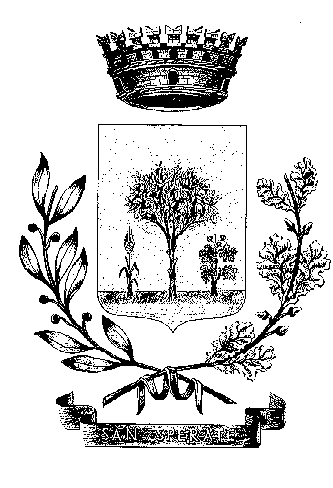 COMUNE  DI  SAN  SPERATEProvincia Sud Sardegna  -  Via Sassari, n.12Telefono  n. 070/96040218 – 219 – 220 - 221   -   Fax n. 070/96040243Codice Fiscale  n. 01423040920   -   C.A.P.  09026Sito Internet: www.sansperate.net  -   Email: socialeculturale@sansperate.netMANIFESTAZIONE DI INTERESSE PER L'INDIVIDUAZIONE DI SOGGETTI INTERESSATI ALL’UTILIZZO DI N. 1 AUTOVEICOLO CONCESSO IN COMODATO DI USO GRATUITO DA PMG ITALIA SPA E DESTINATO A FINALITA’ SOCIALIIstanza e dichiarazione sostitutiva resa ai sensi degli artt. 46 e 47 del DPR n. 445/2000 per l’inesistenza delle cause di esclusione ed altro(esente bollo ai sensi art. 37 DPR 445/2000)Al Comune di SAN SPERATEUfficio Servizi Sociali Via Sassari n. 1209026 San Sperate (SU)Il/La sottoscritto/a (nome)___________________________(cognome) __________________________nato/a a (Comune)_____________________________ (prov.) _____ il _____________ residente in (Comune)_______________________ (prov.) _____via _________________________ n. _____   CAP _______ in qualità di legale rappresentante della Associazione di Volontariato e/o Ente di promozione sociale locale senza scopo di lucro ____________________________ _________________________________________________________________________con sede in ____________________________ Via ________________________________  codice fiscale/ P.IVA ___________________________INOLTRA MANIFESTAZIONE DEL PROPRIO INTERESSE per la stipula di un accordo con il Comune di San Sperate per  L’UTILIZZO IN COMODATO D’USO GRATUITO DI N. 1 AUTOVEICOLO DONATO DA PMG ITALIA DESTINATO AL TRASPORTO DI PERSONE CON DISABILITA’Contestualmente, ai sensi e per gli effetti degli artt.  46  e 47 del  D.P.R. n. 445/2000 e s.m.i., consapevole della responsabilità e delle conseguenze civili e penali previste in ordine alla responsabilità penale in caso di falsità di atti e dichiarazioni mendaci di cui all'art. 76 del D.P.R. 445/2000, nonché delle conseguenze amministrative di decadenza dai benefici eventualmente conseguiti al provvedimento emanatoDICHIARA SOTTO LA PROPRIA RESPONSABILITA’di non trovarsi in alcuna delle condizioni di esclusione previste dall'art. 80 del D. Lgs. 50/2016;COMUNICAche il domicilio eletto per tutte le comunicazioni ufficiali che saranno effettuate dal Comune di San Sperate, l’indirizzo di posta elettronica certificata ed il numero di fax, sempre al fine dell’invio delle comunicazioni stesse, nonché altri recapiti, sono i seguenti (specificare):domicilio _______________________________________________________________________posta elettronica (PEC) ___________________________________________________________posta elettronica non certificata _____________________________________________________fax_________________tel.fisso______________________tel.mobile_______________________referente dell’impresa _____________________________________________________________ _ _ _ _ _ _ _ _ _ , li _ _ / _ _ / _ _ _ _FIRMAL'istanza sottoscritta dovrà essere accompagnata da copia del documento di riconoscimento del/i sottoscrittore/i in corso di validità (Art. 38, comma 3, D.P.R. 445/2000).INFORMATIVA SULLA PRIVACY (ART. 13 DEL  D. LGS. 196\2003 E ART. 13 DEL REG.  UE N. 2016/679 DEL  27/04/2016)Il Regolamento  UE n. 2016/679 del 27/04/2016  stabilisce norme relative alla protezione delle persone fisiche con riguardo al trattamento dei dati personali. Pertanto, come previsto dall’art. 13 del Regolamento, si forniscono le seguenti informazioni:Finalità del trattamento:Il trattamento dei dati è necessario per l’esecuzione di un compito di interesse pubblico o connesso all’esercizio di pubblici poteri di cui è investito il titolare del trattamento. Pertanto i dati personali saranno utilizzati dagli uffici nell’ambito del procedimento per il quale la dichiarazione viene resa.Modalità del trattamento:I dati saranno trattati dagli incaricati sia con strumenti cartacei sia con strumenti informatici a disposizione degli uffici.Destinatari dei dati:I dati potranno essere comunicati a terzi nei casi previsti dalla Legge 07/08/1990n. 241, ove applicabile e in caso di controlli sulla veridicità delle dichiarazioni ex art. 71 del .P.R. 445/2000Diritti:
l’interessato può in ogni momento esercitare i diritti di accesso e di rettifica dei dati personali nonché ha il diritto di presentare reclamo a un’autorità di controllo come previsto dall’art. 15 del Reg. UE n. 2016/679. Ha inoltre diritto alla portabilità dei dati, alla cancellazione dei dati e alla limitazione al loro trattamento nei casi previsti dal Regolamento. Per esercitare tali diritti le richieste devono essere presentate al Responsabile del Settore  Servizi Sociali.Periodo di conservazione dei dati:I dati personali saranno conservati, in conformità a quanto previsto dalla vigente normativa, per un periodo di tempo non superiore a quello necessario al conseguimento delle finalità per le quali essi sono raccolti e trattati.Titolare del trattamento: Responsabile del Settore Servizi Sociali - Comune di OperaIl\la sottoscritt……__________________________________DICHIARAdi aver letto l’informativa sul trattamento dei dati personali. _ _ _ _ _ _ _ _ _ _ , li _ _ / _ _ / _ _ _ _FIRMA